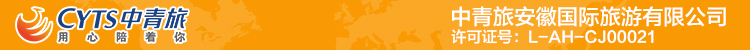 邂逅梵净山双飞6日游行程单行程安排费用说明其他说明产品编号AHMJXHGZ0404出发地合肥市目的地贵阳市行程天数6去程交通飞机返程交通飞机参考航班合肥-贵阳 ZH8649  15:40  17:50 合肥-贵阳 ZH8649  15:40  17:50 合肥-贵阳 ZH8649  15:40  17:50 合肥-贵阳 ZH8649  15:40  17:50 合肥-贵阳 ZH8649  15:40  17:50 产品亮点无无无无无D1D1行程详情出发地--贵阳--接站入住酒店.自由活动各地乘坐飞机抵达贵州省会—贵阳。抵达后送抵酒店（24小时贵阳接站，送达酒店司机协助客人办理完入住后再离开）。安排入住后可自由活动，自由活动期间，请注意人身财产安全。到了贵阳，一定要去青云市集，美美地感受夜色市井生活下独有浪漫，尽享着这里的不一样的潮玩体验，品尝“老贵阳味道”，沉浸式体验贵阳特色新玩法。用餐早餐：√     午餐：X     晚餐：X   住宿四钻酒店D2D2行程详情贵阳—梵净山早餐后乘车前往世界自然遗产，中国第五大佛教名山、弥勒菩萨道场——【梵净山】景区(备注：由于梵净山景区实行全网实名制购票且每日限购门票，旺季会出现部分游客未购买到票的情况，如出现未买到东门门票的游客，旅行社根据情况调整:1、西门（印江方向）爬山上山东门（江口方向）索道下山；2、置换为其他景区或退门票差价)（不含景区必消电瓶车20元/人、索道140元/人、保险10元/人），梵净山是贵州最独特的一个地标景区，也称黔东灵山，是一方净土，是一个返璞归真、怡养身心、令人遐思神往的人间仙景和天然氧吧！著名诗人王心鉴《过梵净山》一诗“近山褪俗念，唯有竹声喧。栖心皈净土，推云步梵天。禅雾入幽谷，佛光上苍岩。海内循道者，多来续仙缘。”即印证了梵净山风景优美，让人忘却尘世烦恼的魅力景色。【蘑菇石】其名字就如形象一样，上大下小，酷似蘑菇。高约十米，亭亭玉立，看似一触即倾，其实岿然不动（它已经在风霜雨雪中飘摇10亿年以上）。蘑菇石是造物主举世无双的一座魔幻现实主义经典雕塑，是许多画家、摄影家都以它为题材，创作出了数不胜数的艺术杰作。作为梵净山的形象大使，走向了全国，走向了世界；【奇峰经石】金顶高约90米，海拔2493米，中部裂缝名金刀峡，将金顶一分为二，上有天桥相连。金顶周围有万卷经书、蘑菇石、老鹰岩、“金盆洗手”栩栩如生。老金顶千姿百态，角峰相遂，百丈深渊的牛尾河谷太子石一峰挺立，堪称一绝；【红云金顶】山峰拔地而起，垂直高差达百米。上半部分一分为二，由天桥链接，两边各建一庙，一边供奉释迦佛，一边供奉弥勒佛。由此印证现代佛（释迦牟尼）向未来佛（弥勒佛）的交替，后乘车前往酒店。用餐早餐：√     午餐：√     晚餐：X   住宿四钻酒店D3D3行程详情贵阳-小七孔-西江早餐后乘车前往地球稀有岩溶地貌的国家AAAAA级旅游景区，中国最美丽的地方之一，世界遗产——中国喀斯特—【小七孔景区】（不含景区必消电瓶车40元/人、保险10元/人，不含景区自选消费项目鸳鸯湖游船30元/人）。【卧龙潭】暗河从崖底涌出，潭面上不见踪影，只有坝上雪崩似的滚水瀑布，潭外流不息的渠水，才感到卧龙河在潭底翻动。【水上森林】其属于罕见的岩溶地貌水上森林区，这里的千百株树木，水中有石，石上有树，树植水中，这种水、石、树相偎相依的奇景令人叹为观止，远远望去宛如漂在水上森林特色。【翠谷瀑布】瀑高60多米，远看似条玉带悬于山间，近探水顺山势倾泻而下，浪花飞溅，水雾蒙蒙，犹如群龙下山，清新悦目；【68级跌水瀑布】专家们考证，如此众多而密集的瀑布、跌水，实属全国罕见。层层叠叠的瀑布，淙淙哗哗倾泻而下，形态各异，气象万千。【拉雅瀑布】瀑布溅喷的水雾飘飘洒洒，纷纷扬扬，给游客以扑面凉爽和美的享受，可一洗征尘的暑热和劳乏，顿觉轻松和振奋，【小七孔古桥】位于景区之首，景区之名由桥而得。用餐早餐：√     午餐：√     晚餐：√   住宿精品客栈D4D4行程详情西江-二上观景台-丹寨早餐后自由游览西江晨景。苗寨的清晨是让人心醉，静谧，祥和的。远处的山上雾气缭绕，仿若云中仙境一般。您可以步行在光滑的石板街上，自由的呼吸一下带着清晨雾气的新鲜空气，去观景台换上苗族特色的服饰，做片刻的苗族阿哥阿妹，或者找一个茶馆坐观远山朝霞，聆听清晨自然的清音，看山下晨起的苗族村民忙碌的身影，满是生活气息的宁静村寨或许会让您体验一次不一样的心灵SPA。乘车前往非遗小镇【丹寨万达小镇】(不含景区内游船30元/人，保险10元/人，费用敬请自理 )，小镇以非物质文化遗产、苗族、侗族文化为内核，融商业、文化、休闲、旅游为一体。走进非遗小镇，自由参观苗族非遗工艺介绍、蜡染、银器作品鉴赏，去感知民族匠人精神。用餐早餐：√     午餐：√     晚餐：X   住宿四钻酒店D5D5行程详情本寨-黄果树-贵阳早餐后乘车前往【本寨】本寨乡位于贵州省镇宁县东南部，距县城36公里.东与紫云县接壤，南与沙子乡毗邻，西连募役乡，北接革利本寨乡民居乡、江龙镇。全乡总面积，辖19个行政村，88个自然村寨，105个村民组，共3942户。乡境内居住着汉族、布依族、苗族等民族，少数民族人口8944人，其中布依族和苗族占总人口数的55.7%。安顺国家AAAAA景区——【黄果树风景名胜区】(不含景区必消电瓶车50 元/人、保险10 元/人，不含景区自选消费项目大扶梯往返50元/人)，【黄果树大瀑布景区】是黄果树风景名胜区的核心，古称白水河瀑布，亦名“黄葛墅”瀑布或“黄桷树”瀑布，因本地广泛分布着“黄葛榕”而得名。【天星桥景区】是黄果树风景区中已全部开发的景区，景区规划面积7平方公里，开发游览面积4.5平方公里，分 为三个相连的片区，即：天星盆景区、天星洞景区和水上石林区。【陡坡塘景区】位于黄果树瀑布上游1公里处，瀑顶宽105米，高21米，是黄果树瀑布群中瀑顶最宽的瀑布。陡坡塘瀑布顶上是一个面积达1.5万平方的巨大溶潭，瀑布则是形成在逶迤100多米长的钙化滩坝上。用餐早餐：√     午餐：√     晚餐：X   住宿四钻酒店D6D6行程详情贵阳-青岩古镇-合肥早餐后乘车前往AAAAA级景区【青岩古镇】（仅含首道大门票10元/人，不含景区内部分小景点门票，如有需要敬请自理。不含景区必消电瓶车20元/人、保险5元）。青岩贵州是贵州保存最完整的明清古镇，建于明洪武十一年（公元1378年）的青岩古镇，他以密集的古建筑群、保存完好的古民居和浓厚的历史文化氛围而享誉海内外,也是电影((寻枪)) 拍摄地。古老的石板小路，有些褪色的老式屋子，从高出望去，整个古镇的在袅袅炊烟缭绕中屹立着；蕴含着许多神话传说和浓郁的地方特色，等你来探寻；根据返程时间送站，结束本次贵州之旅！用餐早餐：√     午餐：X     晚餐：X   住宿无费用包含1、交通：往返正规空调旅游车（车型不定，保证一人一座）。 1、交通：往返正规空调旅游车（车型不定，保证一人一座）。 1、交通：往返正规空调旅游车（车型不定，保证一人一座）。 费用不包含【非必须消费】黄果树大扶梯50元/人；荔波小七孔鸳鸯湖游船30元/人【非必须消费】黄果树大扶梯50元/人；荔波小七孔鸳鸯湖游船30元/人【非必须消费】黄果树大扶梯50元/人；荔波小七孔鸳鸯湖游船30元/人预订须知60 周岁以上立减 200 元温馨提示1､本产品行程实际出行中，在不减少景点且征得客人同意的前提下，导游、司机可能会根据天气、交通等情况，对您的行程进行适当调整（如调整景点游览顺序等），以确保行程顺利进行。如因不可抗力等因素确实无法执行原行程计划，对于因此而造成的费用变更，未产生费用，按照我社退费标准进行退费，敬请配合。出游过程中，如遇不可抗力因素造成景点未能正常游玩，导游经与客人协商后可根据实际情况取消或更换该景点，或由导游在现场按旅游产品中的门票价退还费用，退费不以景区挂牌价为准，敬请谅解。退改规则以旅游合同约定为准，如按约定比例扣除的必要的费用低于实际发生的费用，旅游者按照实际发生的费用支付。保险信息《中国公民国内旅游文明行为公约》